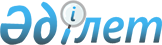 О внесении изменений в приказ Министра юстиции Республики Казахстан от 27 февраля 2015 года № 119 "Об утверждении Правил проведения аттестации судебного эксперта аттестационными комиссиями Министерства юстиции Республики Казахстан"
					
			Утративший силу
			
			
		
					Приказ Министра юстиции Республики Казахстан от 31 мая 2016 года № 375. Зарегистрирован в Министерстве юстиции Республики Казахстан 4 июля 2016 года № 13874. Утратил силу приказом Министра юстиции Республики Казахстан от 30 марта 2017 года № 336 (вводится в действие по истечении двадцати одного календарного дня после дня его первого официального опубликования)
      Сноска. Утратил силу приказом Министра юстиции РК от 30.03.2017 № 336 (вводится в действие по истечении двадцати одного календарного дня после дня его первого официального опубликования).
      В соответствии с пунктом 2 статьи 14 Закона Республики Казахстан от 20 января 2010 года "О судебно-экспертной деятельности в Республике Казахстан" ПРИКАЗЫВАЮ:
      1. Внести в приказ Министра юстиции Республики Казахстан от 27 февраля 2015 года № 119 "Об утверждении Правил проведения аттестации судебного эксперта аттестационными комиссиями Министерства юстиции Республики Казахстан" (зарегистрирован в Реестре государственной регистрации нормативных правовых актов № 10490, опубликован в информационно-правовой системе "Әділет" 27 марта 2015 года) следующие изменения:
      наименование настоящего приказа изложить в новой редакции:
      "Об утверждении Правил проведения аттестации судебного эксперта, в том числе внеочередной, аттестационными комиссиями Министерства юстиции Республики Казахстан";
      пункт 1 изложить в новой редакции:
      "1. Утвердить прилагаемые Правила проведения аттестации судебного эксперта, в том числе внеочередной, аттестационными комиссиями Министерства юстиции Республики Казахстан.";
      в Правилах проведения аттестации судебного эксперта, в том числе внеочередной, аттестационными комиссиями Министерства юстиции Республики Казахстан, утвержденных вышеуказанным приказом:
      наименование изложить в новой редакции:
      "Правила проведения аттестации судебного эксперта, в том числе внеочередной, аттестационными комиссиями Министерства юстиции Республики Казахстан";
      пункт 1 изложить в новой редакции:
      "Настоящие Правила проведения аттестации судебного эксперта, в том числе внеочередной, аттестационными комиссиями Министерства юстиции Республики Казахстан (далее – Правила) разработаны в соответствии с пунктом 2 статьи 14 Закона Республики Казахстан от 20 января 2010 года "О судебно-экспертной деятельности в Республике Казахстан" (далее - Закон) и определяют порядок проведения аттестации судебных экспертов, в том числе внеочередной, аттестационными комиссиями Министерства юстиции Республики Казахстан (далее - Комиссии).";
      пункт 4 изложить в новой редакции:
      "4. Список судебных экспертов, подлежащих аттестации, в том числе внеочередной, утверждается приказом Министра юстиции Республики Казахстан, график прохождения аттестации утверждается руководителями органов судебной экспертизы Министерства юстиции Республики Казахстан.".
      пункт 5 изложить в новой редакции:
      "5. Для прохождения аттестации, в том числе внеочередной, судебный эксперт предоставляет в Комиссию:
      1) заявление по форме согласно приложению 1 к настоящим Правилам (далее – заявление);
      2) характеристику на судебного эксперта, подписанную руководителем территориального подразделения органа судебной экспертизы Министерства юстиции Республики Казахстан, отражающую уровень профессиональной подготовки;
      3) копию диплома о высшем образовании с приложением (при наличии ученой степени и ученого звания – копии дипломов с приложениями);
      4) рецензии на заключения судебного эксперта за последние пять лет;
      5) копии приказов о поощрениях и дисциплинарных взысканиях (при их наличии) за последние пять лет;
      6) сведения по форме согласно приложению 2 к настоящим Правилам.";
      пункт 6 изложить в новой редакции:
      "6. Для прохождения аттестации, физические лица, осуществляющие судебно-экспертную деятельность на основании лицензии на занятие судебно-экспертной деятельностью, предоставляет в Комиссию:
      1) заявление;
      2) копию диплома о высшем образовании с приложением (при наличии ученой степени и ученого звания – копии дипломов с приложениями);
      3) рецензии на заключения судебного эксперта за последние пять лет;
      4) копии документов о прохождении курсов повышения квалификации";
      5) сведения по форме согласно приложению 2 к настоящим Правилам.";
      пункт 7 изложить в новой редакции:
      "7. Органы судебной экспертизы Министерства юстиции Республики Казахстан уведомляют претендента, допущенного к аттестации, о месте, времени, порядке проведения аттестации, в том числе внеочередной, не позднее тридцати календарных дней до начала ее проведения.";
      пункт 8 изложить в новой редакции:
      "8. Судебные эксперты, подлежащие аттестации, в том числе внеочередной, направляют аттестационные материалы Комиссии не позднее 10 календарных дней до начала ее заседания.";
      пункт 24 изложить в новой редакции:
      "24. Споры, возникающие при проведении аттестации, в том числе внеочередной, рассматриваются в судебном порядке.".
      2. Департаменту по организации экспертной деятельности Министерства юстиции Республики Казахстан в установленном законодательством порядке обеспечить:
      1) государственную регистрацию настоящего приказа в Министерстве юстиции Республики Казахстан;
      2) в течение десяти календарных дней после государственной регистрации настоящего приказа в Министерстве юстиции Республики Казахстан направление на официальное опубликование в информационно-правовой системе "Әділет";
      3) в течение пяти рабочих дней со дня получения настоящего приказа направление в Республиканское государственное предприятие на праве хозяйственного ведения "Республиканский центр правовой информации Министерства юстиции Республики Казахстан" для размещения в Эталонном контрольном банке нормативных правовых актов Республики Казахстан;
      4) размещение настоящего приказа на интернет-ресурсе Министерства юстиции Республики Казахстан.
      3. Контроль за исполнением настоящего приказа возложить на курирующего заместителя Министра юстиции Республики Казахстан.
      4. Настоящий приказ вводится в действие по истечении десяти календарных дней после дня его первого официального опубликования.
					© 2012. РГП на ПХВ «Институт законодательства и правовой информации Республики Казахстан» Министерства юстиции Республики Казахстан
				
Министр юстиции
Республики Казахстан
Б. Имашев